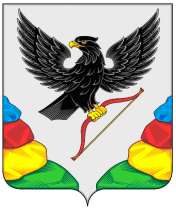                                                                      ПроектАДМИНИСТРАЦИЯ МУНИЦИПАЛЬНОГО РАЙОНА«НЕРЧИНСКИЙ РАЙОН»  ЗАБАЙКАЛЬСКОГО КРАЯПОСТАНОВЛЕНИЕ«__»________2023 года                                                    №___г. НерчинскО внесении изменений в нормативы формирования расходов на содержание органов местного самоуправления городских и сельских поселений муниципального района «Нерчинский район»  на 2022 год утвержденные постановлением администрация муниципального района «Нерчинский район» от 6 июля 2022 года №41В соответствии со статьей 136 Бюджетного кодекса Российской Федерации, статьей 10 Закона Забайкальского края «О межбюджетных отношениях в Забайкальском крае» от 20 декабря 2011г. №608-ЗЗК, Постановлением Правительства Забайкальского края от 09.06.2020г. №195 ( в ред.№626 от 19.12.2022г.), статьей 25 Устава муниципального района «Нерчинский район» в целях исполнения полномочий по расчету и установлению нормативов формирования расходов на содержание органов местного самоуправления поселений, администрация муниципального района «Нерчинский район» постановляет:Утвердить прилагаемые изменения, которые вносятся в нормативы формирования расходов на содержание органов местного самоуправления поселений муниципального района «Нерчинский район» на 2022 год утвержденные постановлением администрация муниципального района «Нерчинский район» от 6 июля 2022 года №41 .2. Настоящее постановление опубликовать в районной газете «Нерчинская звезда».3. Постановление вступает в силу с момента опубликования в районной газете «Нерчинская звезда».4. Контроль за исполнением настоящего постановления возложить на комитет по финансам администрации муниципального района «Нерчинский район» (Ветошкину Т.А.).И.о.главы муниципального района«Нерчинский район»                                                                       Б.Н.Протасов ПРИЛОЖЕНИЕ к постановлению администрации            муниципального района«Нерчинский район»от «__»______2023г.   №__Размер нормативов на содержание органов местного самоуправления, установленных для поселений муниципального района «Нерчинский район» на 2022 годНаименование поселенияНорматив расходов, тыс.руб.Наименование поселенияНорматив расходов, тыс.руб.Сельское поселение "Андронниковское"1607,7Сельское поселение "Бишигинское"1590,1Сельское поселение "Верхнеключевское"2089,7Сельское поселение "Верхнеумыкэйское"1514,8Сельское поселение "Зареченское"2014,4Сельское поселение "Знаменское"2237,4Сельское поселение "Зюльзинское"2398,3Сельское поселение "Илимское"2350,7Сельское поселение "Кумакинское"2122,3Городское поселение "Нерчинское"8123,2Сельское поселение "Нижнеключевское"1532,4Сельское поселение "Олеканское"2414,3Сельское поселение "Олинское"2320,5Сельское поселение "Пешковское"2140,8Городское поселение "Приисковское"5768,0